Protokoll zum beratenden Unterrichtsbesuch - LERNEN1. UnterrichtsbeobachtungDie SMARTEN Ziele wurden von Herrn/Frau XY nach der Unterrichtsberatung selbst formuliert.2. Stellungnahme3. Rückmeldungen Beobachter:innen („warme Dusche“)4. BeratungsgesprächSiehe SMARTE Ziele in den Qualitätsbereichen.°Protokoll: Ausbildungslehrkraft XY, 03.12.2019Lehramtswärter:in:  Unterrichtsbesuch: 1  2  3 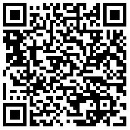 https://t1p.de/j2yceSchule:Klasse, Fach:https://t1p.de/j2yceDatum, Beginn LLS:   Schriftlicher Unterrichtsentwurf  Mündlicher Vortraghttps://t1p.de/j2yceThema des mUv:Thema LLS:Thema LLS:QB1 BeziehungsgestaltungQB1 BeziehungsgestaltungQB1 BeziehungsgestaltungDie Lehrkraft begegnet den Schüler:innen empathisch, respektvoll und wertschätzendDie Lehrkraft zeigt Herzlichkeit und Wärme.Die Lehrkraft wahrt eine Balance zwischen Nähe und DistanzDie Lehrkraft achtet auf die Befriedigung von GrundbedürfnissenDie Lehrkraft begegnet den Schüler:innen empathisch, respektvoll und wertschätzendDie Lehrkraft zeigt Herzlichkeit und Wärme.Die Lehrkraft wahrt eine Balance zwischen Nähe und DistanzDie Lehrkraft achtet auf die Befriedigung von GrundbedürfnissenDie Lehrkraft hält die Beziehung zu den Schüler:innen auch in herausfordernden Situationen aufrecht.Die Lehrkraft ermöglicht ein positives Klassenklima.Die Lehrkraft arbeitet dialogisch und kooperativ mit den am Unterricht beteiligten Personen zusammen.gelungen…………optimierbar…………Ziele…………QB2 Kognitive AktivierungQB2 Kognitive AktivierungQB2 Kognitive AktivierungDie Lehrkraft berücksichtigt die individuellen Lernausgangslagen der SuS.Die Lehrkraft ermöglicht den Schüler:innen eine vertiefte Auseinandersetzung mit den zentralen Inhalten.Die Lehrkraft fokussiert den Unterricht unter Berücksichtigung fachwissenschaftlicher und fachdidaktischer Aspekte auf die zentralen Inhalte und Ziele.Die Lehrkraft berücksichtigt die individuellen Lernausgangslagen der SuS.Die Lehrkraft ermöglicht den Schüler:innen eine vertiefte Auseinandersetzung mit den zentralen Inhalten.Die Lehrkraft fokussiert den Unterricht unter Berücksichtigung fachwissenschaftlicher und fachdidaktischer Aspekte auf die zentralen Inhalte und Ziele.Die Lehrkraft sichert wesentliche (Teil-)Ergebnisse, die für das Weiterlernen hilfreich sind.Die Lehrkraft ermöglicht den Schüler:innen, sich engagiert am Unterrichtsgeschehen zu beteiligengelungen…………optimierbar…………Ziele…………QB3 Konstruktive UnterstützungQB3 Konstruktive UnterstützungQB3 Konstruktive UnterstützungDie Lehrkraft unterstützt die Schüler:innen individuell in ihrem Lernprozess.Die Lehrkraft verwendet eine professionelle Lehrer:innensprache.Die Lehrkraft unterstützt das Sprach- und Textverständnis der Schüler:innen.Die Lehrkraft unterstützt die Schüler:innen individuell in ihrem Lernprozess.Die Lehrkraft verwendet eine professionelle Lehrer:innensprache.Die Lehrkraft unterstützt das Sprach- und Textverständnis der Schüler:innen.Die Lehrkraft gibt den Schüler:innen Feedback, das zum Weiterlernen hilfreich ist.Die Lehrkraft bietet Möglichkeiten zur Reflexion.gelungen…………optimierbar…………Ziele…………QB4 Strukturierte KlassenführungQB4 Strukturierte KlassenführungQB4 Strukturierte KlassenführungDie Lehrkraft hat einen guten Überblick über das Geschehen im Unterricht.Die Lehrkraft gestaltet ihre Rolle situationsangemessen und eindeutig aus.Die Lehrkraft sorgt für eine vorbereitete Lernumgebung.Die Lehrkraft hat einen guten Überblick über das Geschehen im Unterricht.Die Lehrkraft gestaltet ihre Rolle situationsangemessen und eindeutig aus.Die Lehrkraft sorgt für eine vorbereitete Lernumgebung.Die Lehrkraft bezieht unterstützende Rituale mit ein.Die Lehrkraft zeigt präventive und intervenierende Maßnahmen im Umgang mit Unterrichtsstörungen und Konflikten.Die Lehrkraft sorgt für einen zielgerichteten Einsatz der am Unterricht beteiligten Personen.gelungen…………optimierbar…………Ziele…………QB5 Förderschwerpunktspezifische QualitätenQB5 Förderschwerpunktspezifische QualitätenQB5 Förderschwerpunktspezifische QualitätenDie Lehrkraft berücksichtigt die spezifischen mentalen Funktionen der SuS.Die Lehrkraft berücksichtigt die Erlebens- und Verhaltensweisen der Schüler:innen mit dem Ziel, Selbstwirksamkeitserfahrungen zu ermöglichen.Die Lehrkraft sichert die Ausbildung von Routinen durch wiederholendes Üben.Die Lehrkraft sichert den Strategieerwerb.Die Lehrkraft berücksichtigt die spezifischen mentalen Funktionen der SuS.Die Lehrkraft berücksichtigt die Erlebens- und Verhaltensweisen der Schüler:innen mit dem Ziel, Selbstwirksamkeitserfahrungen zu ermöglichen.Die Lehrkraft sichert die Ausbildung von Routinen durch wiederholendes Üben.Die Lehrkraft sichert den Strategieerwerb.Die Lehrkraft setzt Direkte Instruktion entsprechend dem Lerngegenstand angemessen ein.Die Lehrkraft didaktisiert Realsituationen im Sinne der LebensfelderDie Lehrkraft berücksichtigt relevante Aspekte der kultursoziologischen DidaktikDie Lehrkraft bietet im Bedarfsfall passgenaue Bildungs- und Erziehungsangebote bei bestehenden ICD-10-Diagnosen.gelungen…………optimierbar…………Ziele…………gelungen……optimierbar……Ziele……Person X………Person Y………